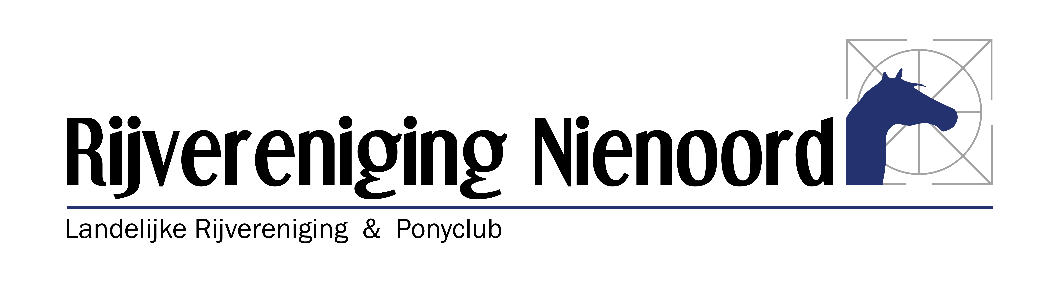 Agenda Najaar ledenvergadering, vrijdag 9 november 2018Aanvang 20:00 uur ‘’De Postwagen’’ 1.	Opening vergadering2.	Vaststellen agenda3.	Ingekomen stukken en mededelingen4.	Vaststellen notulen algemene voorjaarsledenvergadering 7 mei 20185.	Huldigen van de Groninger Kampioenen en Reserve Kampioenen6.	Contributie en automatische incasso7.	AVG-privacywetgeving binnen de vereniging8.	Financiën, begroting 20199.	Rondvraag10.	Sluiting11. 	Let’s party !!